MINISTERUL EDUCAŢIEI NAŢIONALE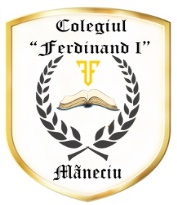 INSPECTORATUL ŞCOLAR JUDEŢEAN PRAHOVACOLEGIUL „FERDINAND I”Comuna MĂNECIU                                                                                       TEL/FAX 0244295020, liceultehnologicmaneciu@yahoo.comORAR  „ŞCOALA  ALTFEL”CLASA    a V-a ACLASA    a V-a ACLASA    a V-a ADIRIGINTE: Iordache ValeriuDIRIGINTE: Iordache ValeriuDIRIGINTE: Iordache Valeriu7.30 – 10.3010.30 – 13.30Titlul activităţii, tipulSala / LocaţiaCoordonatorulTitlul activităţii, tipulSala / LocaţiaCoordonatorulLUNIStop traficului de persoaneCoordonator: Iordache ValeriuSiguranța pe internetCoordonator: Iordache ValeriuMARŢIUniversul opiniilor argumentateCoordonator: Olteanu ClaudiaScrisoare către Dumnezeu (eseu)Coordonator: Iordache ValeriuMIERCURIVizionare film ,,Steluțe pe pământ”Coordonator: Iordache ValeriuRealizarea unui desen inspirat din filmCoordonator: Iordache ValeriuJOITurul virtual al muzeelorCoordonator: Iordache Valeriu,,Turul galeriei” (impresii, descrieri, compuneri, desene muzeelor vizitate) Coordonator: Iordache ValeriuVINERI,,Ziua mondiala a apei” – afișe, eseuri, deseneCoordonator: Rușinaru Mirela,,Familia mea” – desen, colaj,  compunere, poezieCoordonator: Iordache Valeriu